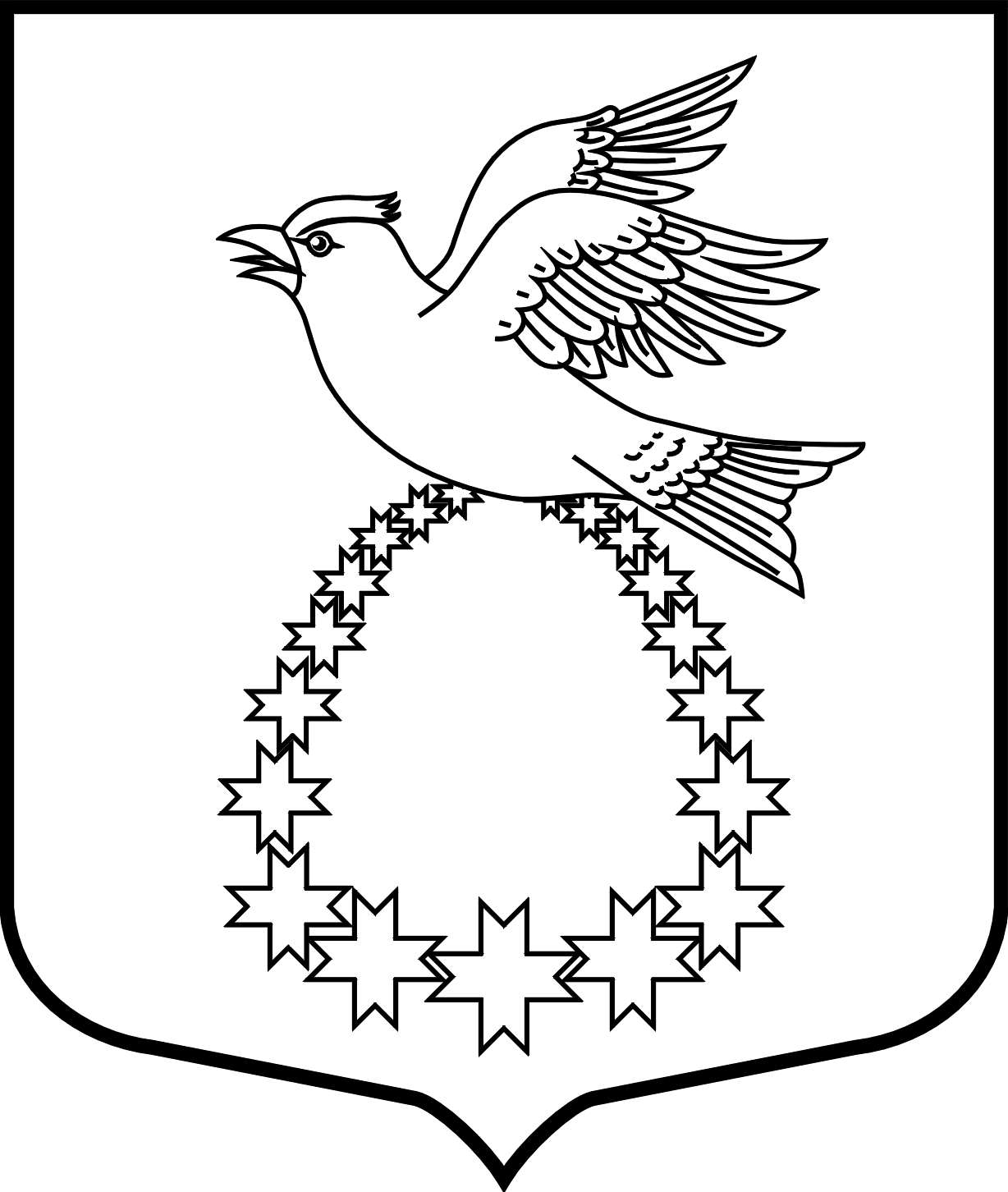 Совет депутатовмуниципального образования«Вистинское сельское поселение»муниципального образования«Кингисеппский муниципальный район»Ленинградской области(третий созыв)Р Е Ш Е Н И Е от 04 октября 2016 года  №33 О внесении изменений в решение Совета депутатовмуниципального образования «Вистинское сельское поселение» муниципального образования«Кингисеппский муниципальный район» Ленинградской области от 15.12.2015 года № 53«О бюджете муниципального образования «Вистинское сельское поселение» муниципального образования «Кингисеппский муниципальный район» Ленинградской области на 2016 год»В соответствии с Бюджетным кодексом Российской Федерации и Уставом муниципального образования «Вистинское сельское поселение» муниципального образования «Кингисеппский муниципальный район» Ленинградской области, Совет депутатов муниципального образования «Вистинское сельское поселение» муниципального образования «Кингисеппский муниципальный район» Ленинградской областиРЕШИЛ:1. Внести  в решение Совета депутатов муниципального образования «Вистинское сельское поселение» муниципального образования «Кингисеппский муниципальный район» Ленинградской области от 15.12.2015 года № 53  «О  бюджете муниципального образования «Вистинское сельское поселение» муниципального образования «Кингисеппский муниципальный район» Ленинградской области на 2016 год» следующие изменения:Дополнить приложением № 5.5. «Изменение в распределение бюджетных ассигнований по разделам, подразделам бюджетной классификации расходов бюджета муниципального образования «Вистинское сельское поселение» муниципального образования «Кингисеппский муниципальный район» Ленинградской области на 2016 год» следующего содержания:«Приложение № 5.5. к решению Совета депутатовМО «Вистинское сельское поселение»от 15.12.2015 года № 53 ИЗМЕНЕНИЕ РАСПРЕДЕЛЕНИЯ
 бюджетных ассигнований по разделам, подразделам бюджетной классификации расходов бюджета муниципального образования «Вистинское сельское поселение» муниципального образования «Кингисеппский муниципальный район» Ленинградской области на 2016 год, предусмотренных приложением 5 к решению Совета депутатов МО «Вистинское сельское поселение» муниципального образования «Кингисеппский муниципальный район» Ленинградской облас «О бюджете муниципального образования «Вистинское сельского поселения» муниципального образования «Кингисеппский муниципальный район» Ленинградской области на 2016 год»1.2. Дополнить приложением 6.5. «Изменение ведомственной структуры расходов бюджета муниципального образования «Вистинское сельское поселение» муниципального образования «Кингисеппский муниципальный район» Ленинградской области на 2016 год» следующего содержания:«Приложение № 6.5.  к решению Совета депутатов МО «Вистинское сельское поселение» от 15.12.2015 года № 53 ИЗМЕНЕНИЕ Ведомственной структуры расходов бюджета муниципального образования «Вистинское сельского поселения» муниципального образования «Кингисеппский муниципальный район» Ленинградской области на 2016 год, предусмотренных приложением 6 к решению Совета депутатов муниципального образования «Вистинское сельского поселения» муниципального образования «Кингисеппский муниципальный район» Ленинградской области  «О бюджете муниципального образования «Вистинское сельского поселения» муниципального образования «Кингисеппский муниципальный район» Ленинградской области на 2016 год»Глава МО «Вистинское сельское поселение»                          Ю. И. АгафоноваНаименованиеРзПРСумма (тысяч рублей)НаименованиеРзПРСумма (тысяч рублей)Всего0,0ОБЩЕГОСУДАРСТВЕННЫЕ ВОПРОСЫ0100152,1Функционирование законодательных (представительных) органов государственной власти и представительных органов муниципальных образований01035,8Другие общегосударственные вопросы0113146,3НАЦИОНАЛЬНАЯ БЕЗОПАСНОСТЬ И ПРАВООХРАНИТЕЛЬНАЯ ДЕЯТЕЛЬНОСТЬ0300-151,8Защита населения и территории от чрезвычайных ситуаций природного и техногенного характера, гражданская оборона0309-151,8ЖИЛИЩНО-КОММУНАЛЬНОЕ ХОЗЯЙСТВО0500-0,1Благоустройство0503-0,1КУЛЬТУРА, КИНЕМАТОГРАФИЯ0800-0,2Культура0801-0,2НаименованиеГРБСРзПРЦСРВРСумма (тысяч рублей)НаименованиеГРБСРзПРЦСРВРСумма (тысяч рублей)Всего0,0АДМИНИСТРАЦИЯ МО ВИСТИНСКОЕ С/П9050,0ОБЩЕГОСУДАРСТВЕННЫЕ ВОПРОСЫ9050100152,1Функционирование законодательных (представительных) органов государственной власти и представительных органов муниципальных образований90501035,8Обеспечение деятельности органов местного самоуправления905010386 0 00 000005,8Обеспечение деятельности аппаратов органов местного самоуправления905010386 4 00 000005,8Непрограммные расходы905010386 4 01 000005,8Расходы на обеспечение функций органов местного самоуправления905010386 4 01 001205,8Иные закупки товаров, работ и услуг для обеспечения государственных (муниципальных) нужд905010386 4 01 001202405,8Функционирование Правительства Российской Федерации, высших исполнительных органов государственной власти субъектов Российской Федерации, местных администраций90501040,0Обеспечение деятельности органов местного самоуправления905010486 0 00 000000,0Обеспечение деятельности Главы администрации905010486 3 00 000000,0Непрограммные расходы905010486 3 01 000000,0Расходы на выплаты по оплате труда органов местного самоуправления905010486 3 01 00100260,0Расходы на выплаты персоналу государственных (муниципальных) органов905010486 3 01 00100120260,0Расходы на обеспечение функций органов местного самоуправления905010486 3 01 00120-260,0Расходы на выплаты персоналу государственных (муниципальных) органов905010486 3 01 00120120-260,0Другие общегосударственные вопросы9050113146,3Непрограммные расходы органов местного самоуправления905011387 0 00 00000146,3Непрограммные расходы905011387 9 00 00000146,3Непрограммные расходы905011387 9 01 00000146,3Возврат средств использованных не по целевому назначению905011387 9 01 80400146,3Специальные расходы905011387 9 01 80400880146,3НАЦИОНАЛЬНАЯ БЕЗОПАСНОСТЬ И ПРАВООХРАНИТЕЛЬНАЯ ДЕЯТЕЛЬНОСТЬ9050300-151,8Защита населения и территории от чрезвычайных ситуаций природного и техногенного характера, гражданская оборона9050309-151,8Непрограммные расходы органов местного самоуправления905030987 0 00 00000-151,8Непрограммные расходы905030987 9 00 00000-151,8Непрограммные расходы905030987 9 01 00000-151,8Мероприятия по обеспечению первичных мер пожарной безопасности905030987 9 01 80090-151,8Иные закупки товаров, работ и услуг для обеспечения государственных (муниципальных) нужд905030987 9 01 80090240-151,8ЖИЛИЩНО-КОММУНАЛЬНОЕ ХОЗЯЙСТВО9050500-0,1Благоустройство9050503-0,1Непрограммные расходы органов местного самоуправления905050387 0 00 00000-0,1Непрограммные расходы905050387 9 00 00000-0,1Непрограммные расходы905050387 9 01 00000-0,1Содержание, поддержание и улучшение санитарного и эстетического состояния территории муниципального образования905050387 9 01 80210-0,1Иные закупки товаров, работ и услуг для обеспечения государственных (муниципальных) нужд905050387 9 01 80210240-0,1КУЛЬТУРА, КИНЕМАТОГРАФИЯ9050800-0,2Культура9050801-0,2Непрограммные расходы органов местного самоуправления905080187 0 00 00000-0,2Непрограммные расходы905080187 9 00 00000-0,2Непрограммные расходы905080187 9 01 00000-0,2Обеспечение деятельности библиотек905080187 9 01 80240-0,2Иные закупки товаров, работ и услуг для обеспечения государственных (муниципальных) нужд905080187 9 01 80240240-0,2